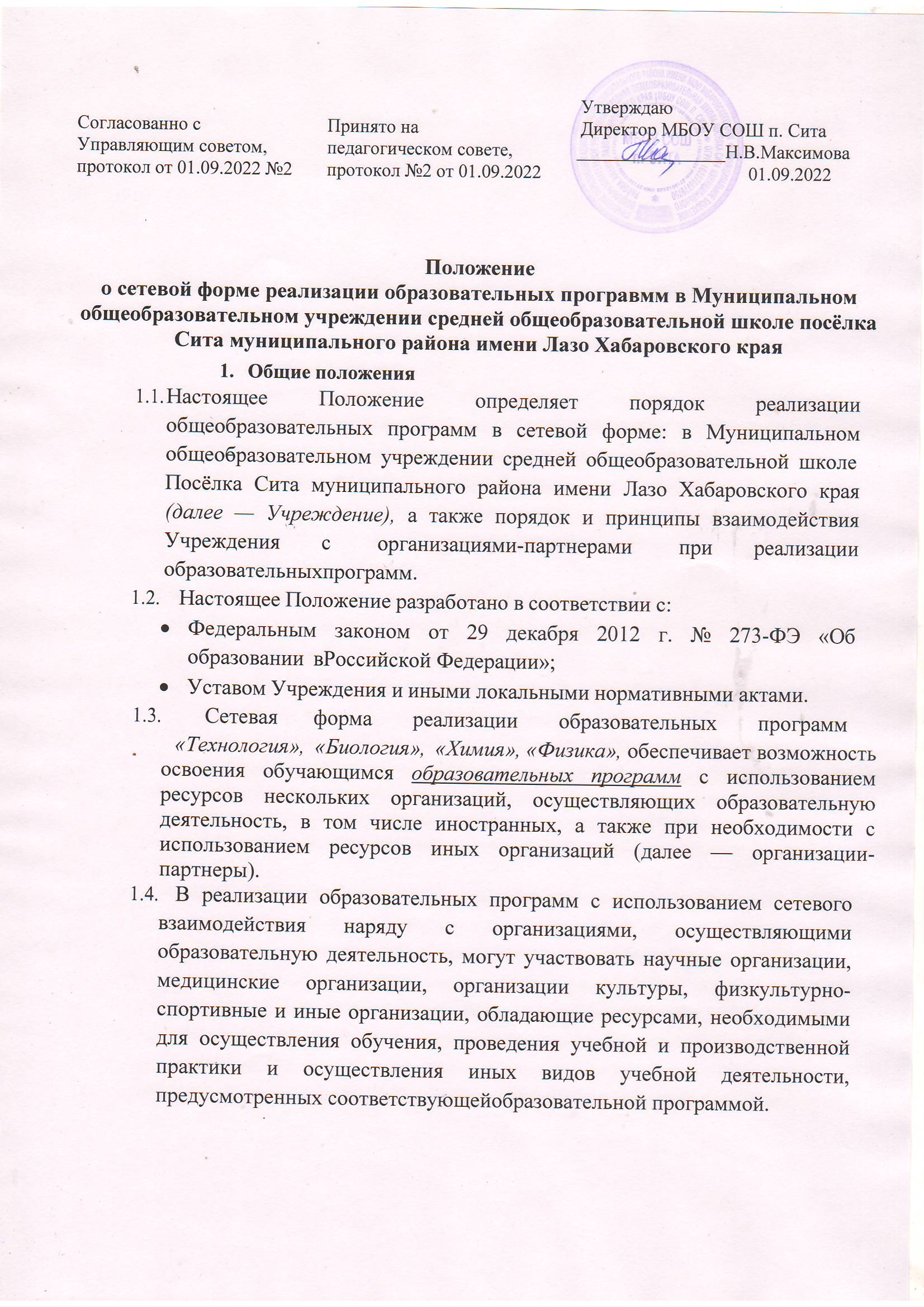 Цель и задачи реализации образовательных программ всетевой формеЦель реализации образовательных программ в сетевой форме — повышение качества и доступности образования за счет интеграции и использования ресурсов организаций-партнеров.Основные задачи реализации образовательных программ в сетевой форме:расширение спектра образовательных услуг;эффективное использование ресурсов Учреждения и организаций- партнеров, реализующих образовательные программы;предоставление обучающимся (слушателям) возможности выбора различных учебных курсов дисциплин (модулей, разделов) в соответствии с индивидуальным образовательным запросом;расширение доступа обучающихся (слушателей) к образовательным ресурсам организаций-партнеров;реализация новых подходов к организационному построению образовательного процесса в Учреждении, образовательных и иных организациях сети;формирование актуальных компетенций слушателей за счет изучения и использования опыта ведущих организаций по профилю деятельности.Порядок реализации сетевого взаимодействияОбразовательные услуги по реализации совместно разработанной (согласованной) образовательной программы или ее части оказываются в соответствии с требованиями федеральных государственных образовательных стандартов, определяющих содержание образовательных программ, необходимый объем учебной нагрузки, требования к уровню подготовки обучаемых, в соответствии с утвержденными учебными планами, годовым календарным учебным графиком, расписанием занятий и другими документами, описывающими организацию и реализацию части образовательной программы.Учреждение	несет	ответственность	в	полном	объеме	за	организацию образовательного процесса и контроль за его реализацией.Организации-партнеры,	участвующие	в	сетевой	форме,	несут ответственность за реализацию части образовательной программы:соблюдение	требований	образовательных	стандартов	и	других нормативных документов, регламентирующих учебный процесс;соблюдение сроков, предусмотренных календарным графиком учебного процесса;материально-техническое   обеспечение (обеспечение    помещением,оборудованием и т. д.);методическое сопровождение данной части образовательной программы (обеспечение литературой, контрольно-тестовыми материалами, рекомендациями по самостоятельной работе обучающихся и т. д.).Реализация сетевого взаимодействия может осуществляться в форме очной, очно-заочной или заочной; с использованием (применением) дистанционных образовательных технологий и (или) с использованием электронных образовательных ресурсов.Информирование о программах, которые могут быть реализованы в сетевой форме, осуществляется Учреждением с использованием:интернет-сайта Учреждения;объявлений, размещенных на информационных стендах;личных собеседований с обучающимися;иными доступными способами.Реализация образовательных программ в сетевой форме осуществляется на основании договоров о сетевой форме реализации образовательной программы, заключаемых между Учреждением и организациями-партнерами.Договор о сетевой форме реализации образовательных программ должен учитывать требования законодательства об образовании, в том числе положения статьи 15 Федерального Закона от 29.12.2012 № 273-ФЗ«Об образовании в Российской Федерации».Организационное обеспечение сетевого взаимодействияОбщее руководство работой по   организационному обеспечению и информационной поддержке сетевоговзаимодействия	осуществляет	уполномоченное	лицо Учреждения.Организационное обеспечение сетевого взаимодействия включает следующие процессы:определение механизма сетевого взаимодействия (утверждение совместной образовательной программы/отдельных учебных модулей или использование материально-технической базы и ресурсов организации-партнера);подготовительные мероприятия по созданию и (или) оформлению комплекта документов для организации сетевого взаимодействия;заключение договора о сетевой форме реализации образовательной программы или иного договора (договора о сотрудничестве и совместной деятельности, договора возмездного оказания услуг и других);информирование обучающихся об образовательных программах,которые могут быть реализованы в сетевой форме;выполнение условий заключенного договора в части организации необходимых мероприятий по организации сетевой формы обучения;организационно-техническое обеспечение; финансовое обеспечение; итоговый анализ результатов.В систему организаций, осуществляющих сетевое взаимодействие, могут входить:образовательные организации — некоммерческие организации, осуществляющие на основании лицензии образовательную деятельность в качестве основного вида деятельности в соответствии с целями, ради достижения которых такие организации созданы;организации, осуществляющие образовательную деятельность, в том числе иностранные, то есть образовательные организации и организации,	осуществляющие	обучение	(организации, осуществляющие на основании лицензии наряду с основной деятельностью образовательную деятельность в качестве дополнительного вида деятельности);иные (ресурсные) организации: медицинские организации, организации культуры, научные организации, физкультурно-спортивные и иные организации, обладающие ресурсами, необходимыми для осуществления обучения, проведения учебной и производственной практики и осуществления иных видов учебной деятельности, предусмотренных соответствующей образовательной программой.При реализации Учреждением образовательной программы в сетевой форме совместно с организацией-партнером устанавливается порядок совместной разработки и утверждения (согласования) образовательной программы, а также учебного плана.Утверждение	совместных	(согласование)	образовательных	программ осуществляется уполномоченным должностным лицом либо коллегиальным органом управления Учреждения и организации-партнера в соответствии с их уставами.В учебном плане совместной образовательной программы указываются организации-партнеры, ответственные за конкретные модули (дисциплины, циклы дисциплин).Учреждение осуществляет набор на образовательную программу, координирует мероприятия по реализации образовательной программы, контролирует выполнение учебного плана, организует итоговую аттестацию.Правовое обеспечение реализации образовательных программ в сетевой формеВ случае необходимости Учреждением обеспечивается внесение соответствующих изменений в Устав, структуру Учреждения и (или) должностные инструкции руководителей, заместителей руководителей педагогических и иных работников, приказы, положения, иные локальные нормативные акты в целях установления соответствующих норм, направленных на установление:правил приема обучающихся, режима занятий обучающихся, формы, периодичности и порядка текущего контроля успеваемости и промежуточной аттестации обучающихся, порядка и основания перевода, отчисления и восстановления обучающихся, порядка оформления возникновения, приостановления и прекращения отношений между Учреждением, обучающимися и (или) родителями (законными представителями) обучающихся в связи с использованием сетевой формы реализации образовательной программы;правил и порядка зачисления обучающегося в соответствующую учебную группу (класс) и (или) о предоставлении обучающемуся возможности осваивать образовательную программу (часть образовательной программы) в рамках сетевой формы взаимодействия, а также регламента и порядка отчисления обучающегося;порядка изменения образовательных отношений как по инициативе обучающегося,	родителей	(законных	представителей) несовершеннолетнего обучающегося, так и по инициативе Учреждения и (или) организации-партнера;правил учета и формы предоставления сведений о посещаемости занятий обучающимися по образовательным программам согласно договору между Учреждением и организацией-партнером;порядка учета результатов текущего контроля успеваемости и промежуточной аттестации обучающихся посредством ведения сетевых классных журналов в бумажном и (или) электронном виде (электронных классных журналов) в соответствии с законодательством;правил и порядка реализации академической мобильности (сопровождения) обучающихся к месту обучения в рамках реализации сетевой формы до организации-партнера и обратно в Учреждение, а  также определение ответственных лиц, осуществляющих такое сопровождение;порядка итоговой аттестации обучающихся по разработанным совместным образовательным программам в рамках сетевого взаимодействия.Статус обучающихся (слушателей) при реализации образовательнойпрограммы в сетевой формеПрава, обязанности и ответственность обучающихся по образовательным программам, реализуемым с использованием сетевой формы, а также порядок осуществления указанных прав и обязанностей определяются Федеральным законом, уставом и (или) соответствующими локальными нормативными актами Учреждения с учетом условий договора о сетевой форме реализации образовательной программы.Зачисление на обучение в рамках сетевой формы образования происходит в соответствии с установленными правилами приема Учреждения.Обучающиеся не отчисляются на период пребывания в организации- партнере, поскольку такое пребывание является частью сетевой образовательной программы, на которую зачислены обучающиеся.Использование обучающимися учебной литературы, пособий и иных учебных материалов, в рамках освоения учебных предметов, курсов, дисциплин и т. д. осуществляется в порядке, установленном Учреждением по согласованию с организациями-партнерами в соответствии с условиями договора о сетевой форме реализации образовательной программы.Порядок и режим использования обучающимися материально- технического оборудования при освоении учебных программ в рамках сетевого взаимодействия в организациях-партнерах осуществляется в порядке, предусмотренном договором между Учреждением и данными организациямиОбучающиеся осваивают предусмотренную договором часть сетевой программы в организации-партнере и предоставляют в Учреждение информацию, необходимую для выставления промежуточной аттестации по соответствующим учебным курсам, дисциплинам (модулям, разделам), практике и/или стажировке и т. д., если иное не предусмотрено договором о сетевой форме реализации образовательной программы.Обучающиеся проходят итоговую аттестацию по сетевой образовательной программе в порядке, установленном в Учреждении.К процессу оценки качества обучения по решению образовательной организации организации-партнера могут привлекаться внешние эксперты.Финансовые условия обученияФинансирование сетевого взаимодействия может осуществляться засчет:средств	субсидии	на	финансовое	обеспечение	выполнения государственного(муниципального) задания;средств,	полученных	от	приносящей	доход	деятельности, предусмотренной Уставом организации;средств, получаемых от государственных и частных фондов, в том числе международных;добровольных	пожертвований	и	целевых	взносов	физических	июридических лиц (в том числе иностранных);иных поступлений в соответствии с законодательством Российской Федерации.Для определения необходимого финансового обеспечения реализации совместной образовательной программы в рамках сетевого взаимодействия Учреждением может применяться метод нормативно- подушевого финансирования — определяются затраты на одного обучающегося и (или) на иную единицу образовательной услуги при реализации соответствующей образовательной программы. Стоимость образовательной услуги в соответствии с договором о сетевой форме не может быть больше стоимости данной услуги в Учреждении.При этом условия финансирования сетевого взаимодействия определяются в каждом конкретном случае на основании договора о сотрудничестве или договора о сетевом взаимодействии между Учреждением и организацией- партнером.Порядок и источники финансирования образовательных программ, реализуемых в форме сетевого взаимодействия, в каждом конкретном случае согласовываются с соответствующим планово-финансовым или другим структурным подразделением организации.Необходимо учитывать наличие дополнительных затрат и издержек, связанных с сетевой формой взаимодействия, к которым могут относиться затраты и издержки, обусловленные:расходами на транспортное обеспечение обучающихся Учреждения и (или) педагогических работников организации-партнера;расходами, связанными с применением электронного обучения и (или) дистанционных образовательных технологий (приобретение, установка, техническое обслуживание и ремонт соответствующего оборудования, оплата интернет-трафика, услуг телефонной связи и т. д.);расходами, связанными с усложнением организации образовательного процесса и возможным увеличением объема работ, выполняемых отдельными работниками организации и (или) организаций-партнеров (согласование режимов занятий, расписаний уроков и иных мероприятий, осуществление диспетчерских функций, сопровождение обучающихся во время перевозки, осуществление обмена оперативной и иной информацией и т. д.).Для определения финансового обеспечения реализации образовательной программы в рамках сетевого взаимодействия, при котором используется материально-техническая база, кадровые или иные ресурсы организации-партнера, могут применяться методы определения нормативных затрат (нормативный, структурный или экспертный методы).